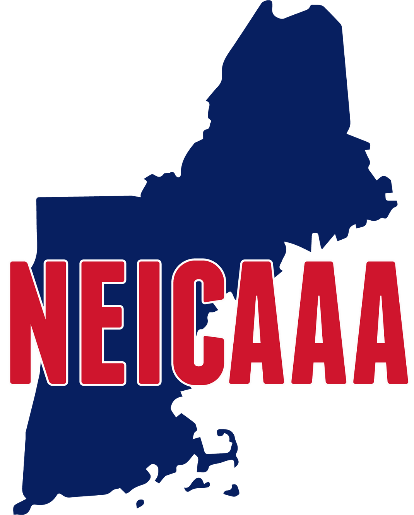  Intercollegiate Amateur Athletic Association2023 NEICAAA ConventionAs per the Constitution, a convention of the Association shall be held during the month of September.  Voting will be done by the Athletics Director or his/her representative. All votes will be recorded. Representatives must present to the presiding officer of the convention written authorization from their Athletics Director stating his/her right to represent such college/university in all matters before the conventionFormat for authorization to vote required by Article VI, Section 3_____________________is authorized to represent_____________________College/University at the September 12, 2023 NEICAAA conventionSignature of Athletics Director_____________________________Please bring to the convention or email it to neicaaa1887@gmail.com, so as to be received prior to the convention.Shawn Green145 Main St. Durham, NH 03290+++++++++++++++++++++++++++++++++++++++